SR-22.4.- 8.LEKCIJA- RALF LEBT IN BONNDRAGA DJECO,BUDITE MI VRIJEDNI KAO ŠTO STE I NA SATU I SVE ĆE BITI OK.VAŠA LEHRERIN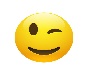 1.Riješiti radnu bilježnicu str.60.-61.-1.i 2. zadatak(tako ćete i malo ponoviti tekst koji smo radili prijepraznika)2.Riješiti zd. . i 6 u. udžbeniku str.623. Prepisati glagol schlafen tj.zelenu tablicu u udžbeniku na str.63.Schularbeit den 22.April 2020SCHLAFENI ONDA OVDJE PREPISATI ZELENU TABLICU.RADNU BILJEŽNICU POSLIKATI  DO PETKA 25.4. I POSLATI NA MOJ MAILTO JE SVE ZA DANAS OD MENE.VELIKI POZDRAV!LEHRERIN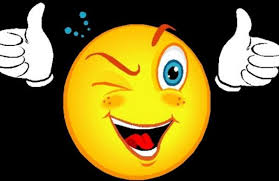 